附件3酒店交通指引海口大华西海岸智选假日酒店位于海南省海口市秀英区滨海大道197号，乘车路线：美兰国际机场：乘坐机场巴士5号线在万绿园站下车，步行120米转乘 57路到黄金海岸酒店站下车，步行270米到达酒店；（打车约120元）；海口火车站：乘坐40路到黄金海岸酒店站下车，步行180米到达酒店；（打车约25元）；海口东火车站：乘坐35路/35路区间/86路到黄金海岸酒店站下车，步行260米到达酒店。（打车约65元）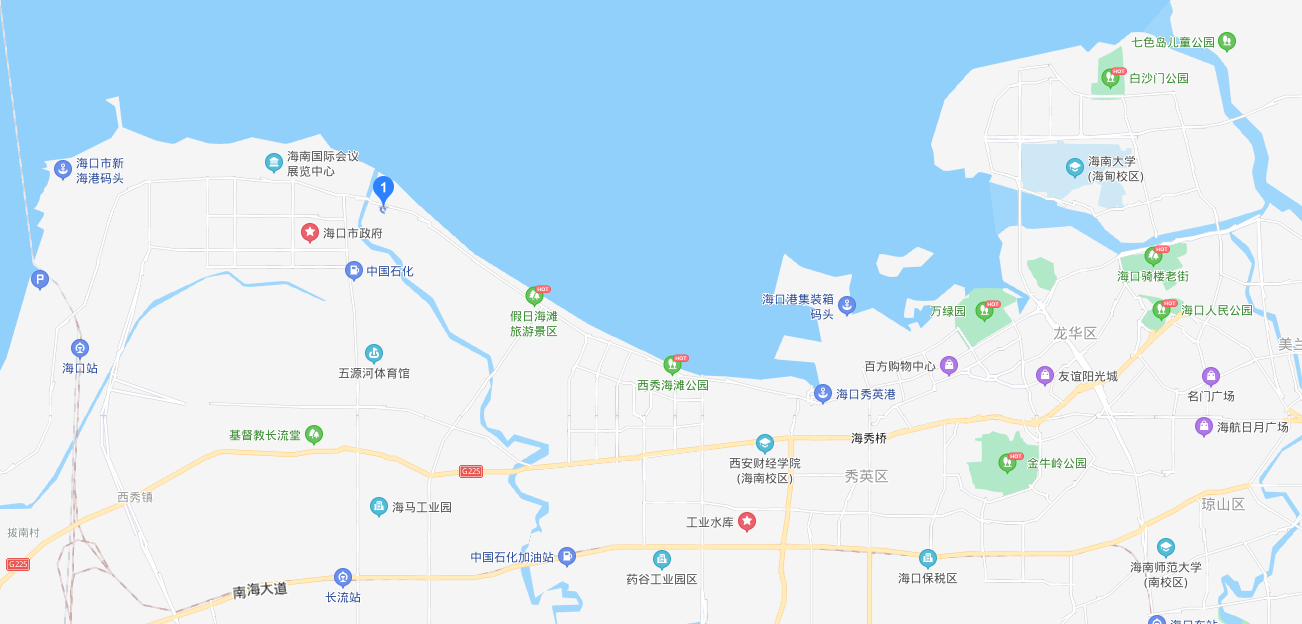 